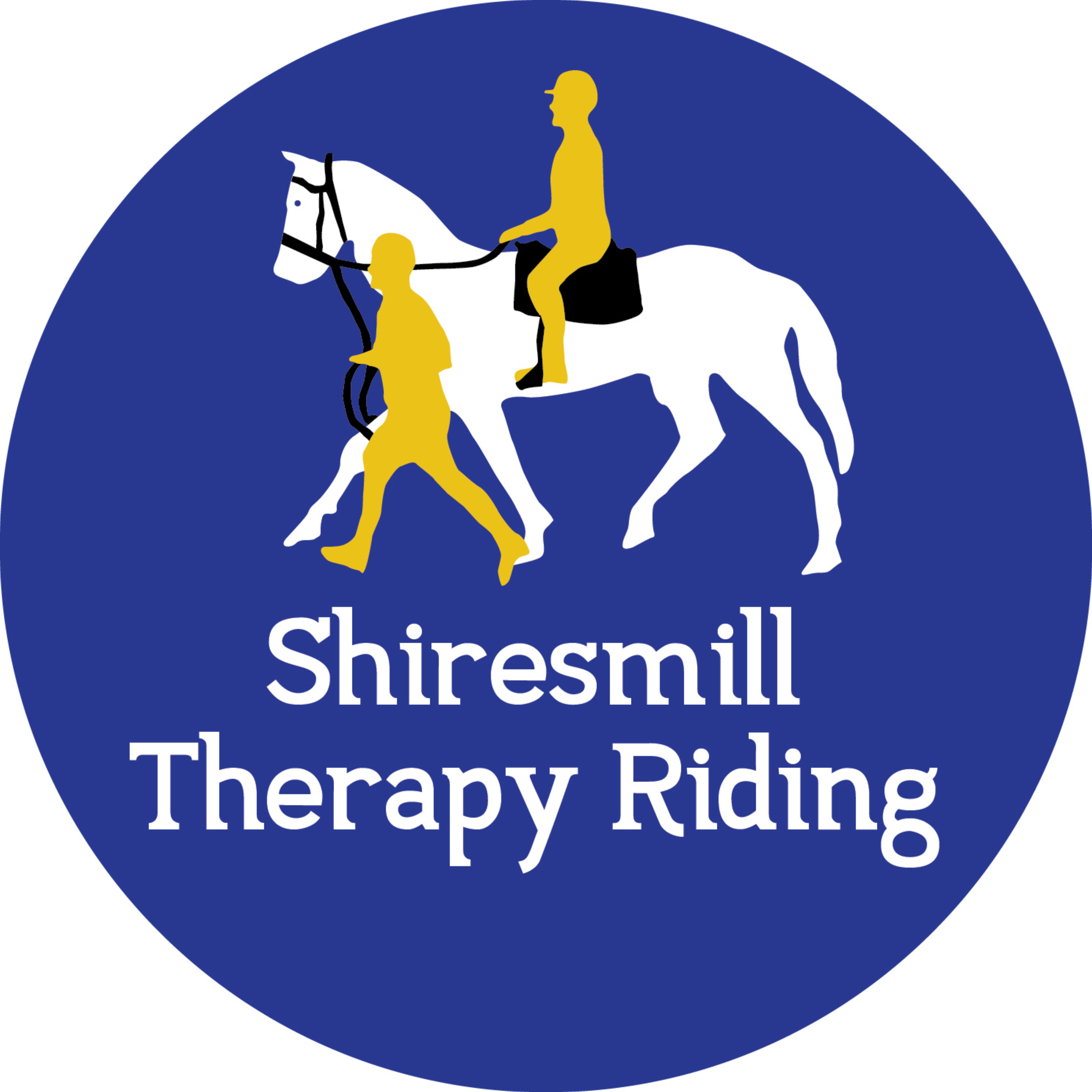 Charity Gift Aid Declaration – Single DonationIn order to Gift Aid your donation you must tick the box below:     I want to Gift Aid my donation of £______________ to:Name of Charity  -  Shiresmill Therapy Riding CentreI am a UK taxpayer and understand that if I pay less Income Tax and/or Capital Gains Tax in the current tax year than the amount of Gift Aid claimed on all my donations, it is my responsibility to pay the difference.My Details:-Title  _______________		First name or intial(s) ________________________________Surname___________________________________________Full home address		 ______________________________________				_______________________________________				_______________________________________Postcode  _____________________				Date ______________________Please notify the charity if you:Want to cancel this declarationChange your name or home addressNo longer pay sufficient tax on your income and/or capital gainsIf you pay Income Tax at the higher or additional rate and want to receive the additional tax relief due to you, you must include all your Gift Aid donations on your Self-Assessment tax return or ask HM Revenue and Customs to adjust your  tax  code.	Shiresmill Therapy Riding Centre (SCIO), Shiresmill, By Blairhall. KY12 8ER Scottish Registered Charity No SC028672       Tel No. 01383 882700  Website:  www.shiresmill.org A member group of Riding for the Disabled Association Incorporating Carriage Driving, Lowlands Equestrian Centre, Old Warwick Road, Shrewley, Warwickhsire. CV35 7AX20 September 2020Boost your donation by 25p of Gift Aid for every £1 you donateGift Aid is reclaimed by the charity from the tax you pay for the current tax year. Your address is needed to identify you as a current UK taxpayer.